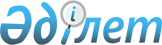 Ақтоғай аудандық мәслихатының 2015 жылғы 22 желтоқсандағы 38 сессиясының "2016-2018 жылдарға арналған аудандық бюджет туралы" № 349 шешіміне өзгерістер енгізу туралы
					
			Мерзімі біткен
			
			
		
					Қарағанды облысы Ақтоғай аудандық мәслихатының 2016 жылғы 8 шілдедегі 5 сессиясының № 54 шешімі. Қарағанды облысының Әділет департаментінде 2016 жылғы 13 шілдеде № 3892 болып тіркелді. Қабылданған мерзімінің өтуіне байланысты өзінің қолданылуын тоқтатады
      Қазақстан Республикасының 2008 жылғы 4 желтоқсандағы Бюджет кодексіне, Қазақстан Республикасының 2001 жылғы 23 қаңтардағы "Қазақстан Республикасындағы жергілікті мемлекеттік басқару және өзін-өзі басқару туралы" Заңына сәйкес, аудандық мәслихат ШЕШІМ ЕТТІ:
       1. Ақтоғай аудандық мәслихатының 2015 жылғы 22 желтоқсандағы 38 сессиясының "2016-2018 жылдарға арналған аудандық бюджет туралы" № 349 шешіміне (нормативтік құқықтық актілердің мемлекеттік тіркеу Тізіліміне № 3606 болып тіркелген, 2016 жылғы 29 қаңтардағы "Тоқырауын тынысы" № 4 (7532) газетінде, "Әділет" ақпараттық-құқықтық жүйесінде 2016 жылғы 4 ақпанда жарияланған), келесі өзгерістер енгізілсін:
       1 тармақ келесі редакцияда мазмұндалсын:
       "1. 2016-2018 жылдарға арналған аудандық бюджет 1, 2, 3, 4, 5, 6, 7 қосымшаларға сәйкес, оның ішінде 2016 жылға келесі көлемдерде бекітілсін:
       1) кірістер – 2860583 мың теңге, оның ішінде:
       салықтық түсімдер – 1323952 мың теңге;
       салықтық емес түсімдер – 4100 мың теңге;
       негізгі капиталды сатудан түсетін түсімдер – 4000 мың теңге;
       трансферттер түсімі – 1528531 мың теңге;
       2) шығындар – 3027213 мың теңге;
       3) таза бюджеттік кредиттеу – 45767 мың теңге:
       бюджеттік кредиттер – 60449 мың теңге;
       бюджеттік кредиттерді өтеу – 14682 мың теңге;
       4) қаржы активтерімен операциялар бойынша сальдо – 0 мың теңге:
       қаржы активтерін сатып алу – 0 мың теңге;
       мемлекеттің қаржы активтерін сатудан түсетін түсімдер – 0 мың теңге;
       5) бюджет тапшылығы (профициті) – алу 212397 мың теңге;
       6) бюджет тапшылығын қаржыландыру (профицитін пайдалану) – 212397 мың теңге:
       қарыздар түсімдері - 60449 мың теңге;
       қарыздарды өтеу – 14870 мың теңге;
       бюджет қаражатының пайдаланылатын қалдықтары – 166818 мың теңге.";
       нұсқалған шешімнің 1 қосымшасы осы шешімнің қосымшасына сәйкес жаңа редакцияда мазмұндалсын.
       2. Осы шешім 2016 жылдың 1 қаңтарынан бастап қолданысқа енеді.  2016 жылға арналған аудандық бюджет
					© 2012. Қазақстан Республикасы Әділет министрлігінің «Қазақстан Республикасының Заңнама және құқықтық ақпарат институты» ШЖҚ РМК
				
      Сессия төрағасы

М. Қасымхан

       Аудандық мәслихат хатшысы

Р. Әбеуов
Ақтоғай аудандық мәслихатының
2016 жылғы 8 шілдедегі
 5 сессиясының № 54 шешіміне
 қосымшаАқтоғай аудандық мәслихатының
2015 жылғы 22 желтоқсандағы
 38 сессиясының № 349 шешіміне
1 қосымша
Санаты
Санаты
Санаты
Санаты
Сома (мың теңге)
Сыныбы
Сыныбы
Сыныбы
Сома (мың теңге)
Iшкi сыныбы 
Iшкi сыныбы 
Сома (мың теңге)
Атауы
Сома (мың теңге)
1
2
3
4
5
І.Кірістер:
2860583
1
Салықтық түсімдер
1323952
01
Табыс салығы
54132
2
Жеке табыс салығы
54132
03
Әлеуметтiк салық
265274
03
1
Әлеуметтік салық
265274
04
Меншiкке салынатын салықтар
984093
1
Мүлiкке салынатын салықтар
957122
3
Жер салығы
2271
4
Көлiк құралдарына салынатын салық
21800
5
Бірыңғай жер салығы
2900
05
Тауарларға, жұмыстарға және қызметтерге салынатын iшкi салықтар
17953
2
Акциздер
1100
3
Табиғи және басқа да ресурстарды пайдаланғаны үшiн түсетiн түсiмдер
9400
4
Кәсiпкерлiк және кәсiби қызметтi жүргiзгенi үшiн алынатын алымдар
7259
5
Ойын бизнесіне салық
194
08
Заңдық маңызы бар әрекеттерді жасағаны және (немесе) оған уәкілеттігі бар мемлекеттік органдар немесе лауазымды адамдар құжаттар бергені үшін алынатын міндетті төлемдер
2500
1
Мемлекеттік баж
2500
2
Салықтық емес түсiмдер
4100
01
Мемлекеттік меншіктен түсетін кірістер
3100
5
Мемлекет меншігіндегі мүлікті жалға беруден түсетін кірістер
3100
06
Басқа да салықтық емес түсiмдер
1000
1
Басқа да салықтық емес түсiмдер
1000
3
Негізгі капиталды сатудан түсетін түсімдер
4000
03
Жердi және материалдық емес активтердi сату
4000
1
Жерді сату
4000
4
Трансферттердің түсімдері
1528531
02
Мемлекеттiк басқарудың жоғары тұрған органдарынан түсетiн трансферттер
1528531
2
Облыстық бюджеттен түсетiн трансферттер
1528531
Функционалдық топ
Функционалдық топ
Функционалдық топ
Функционалдық топ
Функционалдық топ
Сома (мың теңге)
Кіші функция
Кіші функция
Кіші функция
Кіші функция
Сома (мың теңге)
Бюджеттік бағдарламалардың әкімшісі
Бюджеттік бағдарламалардың әкімшісі
Бюджеттік бағдарламалардың әкімшісі
Сома (мың теңге)
Бағдарлама 
Бағдарлама 
Сома (мың теңге)
Атауы
Сома (мың теңге)
1
2
3
4
5
6
ІІ. ШЫҒЫНДАР:
3027213
01
Жалпы сипаттағы мемлекеттiк қызметтер 
496904
1
Мемлекеттiк басқарудың жалпы функцияларын орындайтын өкiлдi, атқарушы және басқа органдар
404584
112
Аудан (облыстық маңызы бар қала) мәслихатының аппараты
17852
001
Аудан (облыстық маңызы бар қала) мәслихатының қызметін қамтамасыз ету жөніндегі қызметтер
17852
122
Аудан (облыстық маңызы бар қала) әкімінің аппараты
100095
001
Аудан (облыстық маңызы бар қала) әкімінің қызметін қамтамасыз ету жөніндегі қызметтер
91087
003
Мемлекеттік органның күрделі шығыстары
9008
123
Қаладағы аудан, аудандық маңызы бар қала, кент, ауыл, ауылдық округ әкімінің аппараты
286637
001
Қаладағы аудан, аудандық маңызы бар қаланың, кент, ауыл, ауылдық округ әкімінің қызметін қамтамасыз ету жөніндегі қызметтер
250970
022
Мемлекеттік органның күрделі шығыстары
35667
2
Қаржылық қызмет
7616
459
Ауданның (облыстық маңызы бар қаланың) экономика және қаржы бөлімі
7616
003
Салық салу мақсатында мүлікті бағалауды жүргізу
1126
010
Жекешелендіру, коммуналдық меншікті басқару, жекешелендіруден кейінгі қызмет және осыған байланысты дауларды реттеу
6490
9
Жалпы сипаттағы өзге де мемлекеттiк қызметтер
84704
459
Ауданның (облыстық маңызы бар қаланың) экономика және қаржы бөлімі
28045
001
Ауданның (облыстық маңызы бар қаланың) экономикалық саясаттын қалыптастыру мен дамыту, мемлекеттік жоспарлау, бюджеттік атқару және коммуналдық меншігін басқару саласындағы мемлекеттік саясатты іске асыру жөніндегі қызметтер
28045
483
Ауданның (облыстық маңызы бар қаланың) тұрғын үй-коммуналдық шаруашылығы, жолаушылар көлігі, автомобиль жолдары, құрылыс және тұрғын үй инспекциясы бөлімі
23079
001
Жергілікті деңгейде тұрғын үй-коммуналдық шаруашылық, жолаушылар көлігі, автомобиль жолдары, құрылыс және тұрғын үй инспекциясы саласындағы мемлекеттік саясатты іске асыру жөніндегі қызметтер
23079
486
Ауданның (облыстық маңызы бар қаланың) жер қатынастары, сәулет және қала құрылысы бөлімі
21816
001
Жергілікті деңгейде жер қатынастары, сәулет және қала құрылысын реттеу саласындағы мемлекеттік саясатты іске асыру жөніндегі қызметтер
21816
494
Ауданның (облыстық маңызы бар қаланың) кәсіпкерлік және өнеркәсіп бөлімі
11764
001
Жергілікті деңгейде кәсіпкерлікті және өнеркәсіпті дамыту саласындағы мемлекеттік саясатты іске асыру жөніндегі қызметтер
11764
02
Қорғаныс
5361
1
Әскери мұқтаждар
4801
122
Аудан (облыстық маңызы бар қала) әкімінің аппараты
4801
005
Жалпыға бірдей әскери міндетті атқару шеңберіндегі іс-шаралар
4801
2
Төтенше жағдайлар жөнiндегi жұмыстарды ұйымдастыру
560
122
Аудан (облыстық маңызы бар қала) әкімінің аппараты
560
007
Аудандық (қалалық) ауқымдағы дала өрттерінің, сондай-ақ мемлекеттік өртке қарсы қызмет органдары құрылмаған елдi мекендерде өрттердің алдын алу және оларды сөндіру жөніндегі іс-шаралар
560
04
Бiлiм беру
1881389
1
Мектепке дейiнгi тәрбие және оқыту
138016
464
Ауданның (облыстық маңызы бар қаланың) білім бөлімі
138016
009
Мектепке дейінгі тәрбие мен оқыту ұйымдарының қызметін қамтамасыз ету
84081
040
Мектепке дейінгі білім беру ұйымдарында мемлекеттік білім беру тапсырысын іске асыруға
53935
2
Бастауыш, негізгі орта және жалпы орта білім беру
1700395
464
Ауданның (облыстық маңызы бар қаланың) білім бөлімі
1662092
003
Жалпы білім беру
1626657
006
Балаларға қосымша білім беру
35435
465
Ауданның (облыстық маңызы бар қаланың) дене шынықтыру және спорт бөлімі
38303
017
Балалар мен жасөспірімдерге спорт бойынша қосымша білім беру
38303
9
Бiлiм беру саласындағы өзге де қызметтер
42978
464
Ауданның (облыстық маңызы бар қаланың) білім бөлімі
42978
001
Жергілікті деңгейде білім беру саласындағы мемлекеттік саясатты іске асыру жөніндегі қызметтер
21408
004
Ауданның (областык маңызы бар қаланың) мемлекеттік білім беру мекемелерінде білім беру жүйесін ақпараттандыру
1240
005
Ауданның (областык маңызы бар қаланың) мемлекеттік білім беру мекемелер үшін оқулықтар мен оқу-әдiстемелiк кешендерді сатып алу және жеткізу
13108
007
Аудандық (қалалалық) ауқымдағы мектеп олимпиадаларын және мектептен тыс іс-шараларды өткiзу
220
015
Жетім баланы (жетім балаларды) және ата-аналарының қамқорынсыз қалған баланы (балаларды) күтіп-ұстауға қамқоршыларға (қорғаншыларға) ай сайынға ақшалай қаражат төлемі
4502
067
Ведомстволық бағыныстағы мемлекеттік мекемелерінің және ұйымдарының күрделі шығыстары
2500
06
Әлеуметтiк көмек және әлеуметтiк қамсыздандыру
82448
1
Әлеуметтiк қамсыздандыру
13199
451
Ауданның (облыстық маңызы бар қаланың) жұмыспен қамту және әлеуметтік бағдарламалар бөлімі
10996
005
Мемлекеттік атаулы әлеуметтік көмек 
2940
016
18 жасқа дейінгі балаларға мемлекеттік жәрдемақылар
7300
025
Өрлеу жобасы бойынша келісілген қаржылай көмекті енгізу
756
464
Ауданның (облыстық маңызы бар қаланың) білім бөлімі
2203
030
Патронат тәрбиешілерге берілген баланы (балаларды) асырап бағу 
2203
2
Әлеуметтiк көмек
39724
451
Ауданның (облыстық маңызы бар қаланың) жұмыспен қамту және әлеуметтік бағдарламалар бөлімі
39724
002
Жұмыспен қамту бағдарламасы
15423
006
Тұрғын үйге көмек көрсету
3200
007
Жергілікті өкілетті органдардың шешімі бойынша мұқтаж азаматтардың жекелеген топтарына әлеуметтік көмек
4000
010
Үйден тәрбиеленіп оқытылатын мүгедек балаларды материалдық қамтамасыз ету
170
014
Мұқтаж азаматтарға үйде әлеуметтiк көмек көрсету
10485
017
Мүгедектерді оңалту жеке бағдарламасына сәйкес, мұқтаж мүгедектерді міндетті гигиеналық құралдармен және ымдау тілі мамандарының қызмет көрсетуін, жеке көмекшілермен қамтамасыз ету
6446
9
Әлеуметтiк көмек және әлеуметтiк қамтамасыз ету салаларындағы өзге де қызметтер
29525
451
Ауданның (облыстық маңызы бар қаланың) жұмыспен қамту және әлеуметтік бағдарламалар бөлімі
29525
001
Жергілікті деңгейде халық үшін әлеуметтік бағдарламаларды жұмыспен қамтуды қамтамасыз етуді іске асыру саласындағы мемлекеттік саясатты іске асыру жөніндегі қызметтер 
24317
011
Жәрдемақыларды және басқа да әлеуметтік төлемдерді есептеу, төлеу мен жеткізу бойынша қызметтерге ақы төлеу
198
021
Мемлекеттік органның күрделі шығыстары
4032
050
Қазақстан Республикасында мүгедектердің құқықтарын қамтамасыз ету және өмір сүру сапасын жақсарту жөніндегі 2012 - 2018 жылдарға арналған іс-шаралар жоспарын іске асыру
978
07
Тұрғын үй-коммуналдық шаруашылық
71286
1
Тұрғын үй шаруашылығы
6867
123
Қаладағы аудан, аудандық маңызы бар қала, кент, ауыл, ауылдық округ әкімінің аппараты
517
027
Жұмыспен қамту 2020 жол картасы бойынша қалаларды және ауылдық елді мекендерді дамыту шеңберінде объектілерді жөндеу және абаттандыру
517
464
Ауданның (облыстық маңызы бар қаланың) білім бөлімі
2363
026
Жұмыспен қамту 2020 жол картасы бойынша қалаларды және ауылдық елді мекендерді дамыту шеңберінде объектілерді жөндеу
2363
483
Ауданның (облыстық маңызы бар қаланың) тұрғын үй-коммуналдық шаруашылығы, жолаушылар көлігі, автомобиль жолдары, құрылыс және тұрғын үй инспекциясы бөлімі
3987
011
Жұмыспен қамту 2020 жол картасы бойынша қалаларды және ауылдық елді мекендерді дамыту шеңберінде объектілерді жөндеу және абаттандыру
3987
2
Коммуналдық шаруашылық
24200
483
Ауданның (облыстық маңызы бар қаланың) тұрғын үй-коммуналдық шаруашылығы, жолаушылар көлігі, автомобиль жолдары, құрылыс және тұрғын үй инспекциясы бөлімі
24200
013
Сумен жабдықтау және су бұру жүйесінің жұмыс істеуі
15000
014
Ауданның (облыстық маңызы бар қаланың) коммуналдық меншігіндегі жылу желілерін қолдауды ұйымдастыру
6200
018
Ауылдық елді мекендердегі сумен жабдықтау және су бұру жүйелерін дамыту
3000
3
Елді-мекендерді көркейту
40219
123
Қаладағы аудан, аудандық маңызы бар қала, кент, ауыл, ауылдық округ әкімінің аппараты
37875
008
Елді мекендердегі көшелерді жарықтандыру
8199
009
Елді мекендердің санитариясын қамтамасыз ету
1800
011
Елді мекендерді абаттандыру мен көгалдандыру
27876
483
Ауданның (облыстық маңызы бар қаланың) тұрғын үй-коммуналдық шаруашылығы, жолаушылар көлігі, автомобиль жолдары, құрылыс және тұрғын үй инспекциясы бөлімі
2344
020
Елдi мекендердегі көшелердi жарықтандыру
623
021
Елдi мекендердiң санитариясын қамтамасыз ету
1536
023
Елдi мекендердi абаттандыру және көгалдандыру
185
08
Мәдениет, спорт, туризм және ақпараттық кеңістiк
216127
1
Мәдениет саласындағы қызмет
108313
455
Ауданның (облыстық маңызы бар қаланың) мәдениет және тілдерді дамыту бөлімі
108313
003
Мәдени-демалыс жұмысын қолдау
108313
2
Спорт
11462
465
Ауданның (облыстық маңызы бар қаланың) дене шынықтыру және спорт бөлімі
11462
001
Жергілікті деңгейде дене шынықтыру және спорт саласындағы мемлекеттік саясатты іске асыру жөніндегі қызметтер
7122
006
Аудандық (облыстық маңызы бар қалалық) деңгейде спорттық жарыстар өткiзу
890
007
Әртүрлi спорт түрлерi бойынша аудан (облыстық маңызы бар қала) құрама командаларының мүшелерiн дайындау және олардың облыстық спорт жарыстарына қатысуы
3450
3
Ақпараттық кеңiстiк
60119
455
Ауданның (облыстық маңызы бар қаланың) мәдениет және тілдерді дамыту бөлімі
43919
006
Аудандық (қалалық) кiтапханалардың жұмыс iстеуi
43919
456
Ауданның (облыстық маңызы бар қаланың) ішкі саясат бөлімі
16200
002
Мемлекеттік ақпараттық саясат жүргізу жөніндегі қызметтер
16200
9
Мәдениет, спорт, туризм және ақпараттық кеңiстiктi ұйымдастыру жөнiндегi өзге де қызметтер
36233
455
Ауданның (облыстық маңызы бар қаланың) мәдениет және тілдерді дамыту бөлімі
19321
001
Жергілікті деңгейде тілдерді және мәдениетті дамыту саласындағы мемлекеттік саясатты іске асыру жөніндегі қызметтер
19321
456
Ауданның (облыстық маңызы бар қаланың) ішкі саясат бөлімі
16912
001
Жергілікті деңгейде ақпарат, мемлекеттілікті нығайту және азаматтардың әлеуметтік сенімділігін қалыптастыру саласында мемлекеттік саясатты іске асыру жөніндегі қызметтер
10329
003
Жастар саясаты саласында іс-шараларды іске асыру
6583
10
Ауыл, су, орман, балық шаруашылығы, ерекше қорғалатын табиғи аумақтар, қоршаған ортаны және жануарлар дүниесін қорғау, жер қатынастары
125146
1
Ауыл шаруашылығы
49645
459
Ауданның (облыстық маңызы бар қаланың) экономика және қаржы бөлімі
9367
099
Мамандардың әлеуметтік көмек көрсетуі жөніндегі шараларды іске асыру
9367
462
Ауданның (облыстық маңызы бар қаланың) ауыл шаруашылығы бөлімі
20913
001
Жергілікте деңгейде ауыл шаруашылығы саласындағы мемлекеттік саясатты іске асыру жөніндегі қызметтер
20763
006
Мемлекеттік органның күрделі шығыстары
150
473
Ауданның (облыстық маңызы бар қаланың) ветеринария бөлімі
17365
001
Жергілікті деңгейде ветеринария саласындағы мемлекеттік саясатты іске асыру жөніндегі қызметтер
8381
003
Мемлекеттік органның күрделі шығыстары
318
007
Қаңғыбас иттер мен мысықтарды аулауды және жоюды ұйымдастыру
1000
008
Алып қойылатын және жойылатын ауру жануарлардың, жануарлардан алынатын өнімдер мен шикізаттың құнын иелеріне өтеу
5166
010
Ауыл шаруашылығы жануарларын сәйкестендіру жөніндегі іс-шараларды өткізу
2500
483
Ауданның (облыстық маңызы бар қаланың) тұрғын үй-коммуналдық шаруашылығы, жолаушылар көлігі, автомобиль жолдары, құрылыс және тұрғын үй инспекциясы бөлімі
2000
058
Ауыл шаруашылығы объектілерін дамыту
2000
9
Ауыл, су, орман, балық шаруашылығы, қоршаған ортаны қорғау және жер қатынастары саласындағы басқа да қызметтер
75501
473
Ауданның (облыстық маңызы бар қаланың) ветеринария бөлімі
72996
011
Эпизоотияға қарсы іс-шаралар жүргізу
72996
483
Ауданның (облыстық маңызы бар қаланың) тұрғын үй-коммуналдық шаруашылығы, жолаушылар көлігі, автомобиль жолдары, құрылыс және тұрғын үй инспекциясы бөлімі
2505
061
Жаңартылатын энергия көздерін пайдалануды қолдану
2505
12
Көлiк және коммуникация
89942
1
Автомобиль көлiгi
89942
123
Қаладағы аудан, аудандық маңызы бар қала, кент, ауыл, ауылдық округ әкімінің аппараты
5113
013
Аудандық маңызы бар қалаларда, кенттерде, ауылдарда, ауылдық округтерде автомобиль жолдарының жұмыс істеуін қамтамасыз ету
5113
483
Ауданның (облыстық маңызы бар қаланың) тұрғын үй-коммуналдық шаруашылығы, жолаушылар көлігі, автомобиль жолдары, құрылыс және тұрғын үй инспекциясы бөлімі
84829
026
Автомобиль жолдарының жұмыс істеуін қамтамасыз ету
35435
028
Аудандық маңызы бар автомобиль жолдарын және елді-мекендердің көшелерін күрделі және орташа жөндеу
49394
13
Басқалар
26691
9
Басқалар
26691
123
Қаладағы аудан, аудандық маңызы бар қала, кент, ауыл, ауылдық округ әкімінің аппараты
16881
040
"Өңірлерді дамыту" Бағдарламасы шеңберінде өңірлерді экономикалық дамытуға жәрдемдесу бойынша шараларды іске асыру
16881
459
Ауданның (облыстық маңызы бар қаланың) экономика және қаржы бөлімі
9810
012
Ауданның (облыстық маңызы бар қаланың) жергілікті атқарушы органының резерві 
9810
15
Трансферттер
31919
1
Трансферттер
31919
459
Ауданның (облыстық маңызы бар қаланың) экономика және қаржы бөлімі
31919
006
Нысаналы пайдаланылмаған (толық пайдаланылмаған) трансферттерді қайтару
8
051
Жергілікті өзін-өзі басқару органдарына берілетін трансферттер
31911
ІІІ. Таза бюджеттік кредиттеу
45767
Бюджеттік кредиттер
60449
10
Ауыл, су, орман, балық шаруашылығы, ерекше қорғалатын табиғи аумақтар, қоршаған ортаны және жануарлар дүниесін қорғау, жер қатынастары
60449
1
Ауыл шаруашылығы
60449
459
Ауданның (облыстық маңызы бар қаланың) экономика және қаржы бөлімі
60449
018
Мамандарды әлеуметтік қолдау шараларын іске асыруға берілетін бюджеттік кредиттер
60449
Санаты
Санаты
Санаты
Санаты
Санаты
Сомасы (мың теңге)
Сыныбы
Сыныбы
Сыныбы
Сомасы (мың теңге)
Ішкі сыныбы
Ішкі сыныбы
Сомасы (мың теңге)
1
1
2
3
4
5
Бюджеттік кредиттерді өтеу
14682
5
5
Бюджеттік кредиттерді өтеу
14682
01
Бюджеттік кредиттерді өтеу
14682
1
Мемлекеттік бюджеттен берілген бюджеттік кредиттерді өтеу
14682
Функционалдық топ
Функционалдық топ
Функционалдық топ
Функционалдық топ
Функционалдық топ
Сомасы (мың теңге)
Кіші функция
Кіші функция
Кіші функция
Кіші функция
Сомасы (мың теңге)
Бюджеттік бағдарламалардың әкiмшiсi
Бюджеттік бағдарламалардың әкiмшiсi
Бюджеттік бағдарламалардың әкiмшiсi
Сомасы (мың теңге)
Бағдарлама
Бағдарлама
Сомасы (мың теңге)
 Атауы
Сомасы (мың теңге)
1
2
3
4
5
6
IV. Қаржы активтерімен операциялар бойынша сальдо
0
Қаржы активтерін сатып алу
0
Санаты
Санаты
Санаты
Санаты
Санаты
Сомасы (мың теңге)
Сыныбы
Сыныбы
Сыныбы
Сомасы (мың теңге)
Ішкі сыныбы
Ішкі сыныбы
Сомасы (мың теңге)
Атауы
Сомасы (мың теңге)
1
1
2
3
4
5
Мемлекеттің қаржы активтерін сатудан түсетін түсімдер 
0
Функционалдық топ
Функционалдық топ
Функционалдық топ
Функционалдық топ
Функционалдық топ
Сомасы (мың теңге)
Кіші функция
Кіші функция
Кіші функция
Кіші функция
Сомасы (мың теңге)
Бюджеттік бағдарламалардың әкiмшiсi
Бюджеттік бағдарламалардың әкiмшiсi
Бюджеттік бағдарламалардың әкiмшiсi
Сомасы (мың теңге)
Бағдарлама
Бағдарлама
Сомасы (мың теңге)
Атауы
Сомасы (мың теңге)
1
2
3
4
5
6
V. Бюджет тапшылығы ( профициті)
-212397
VI.Бюджет тапшылығын қаржыландыру (профицитін пайдалану) 
212397